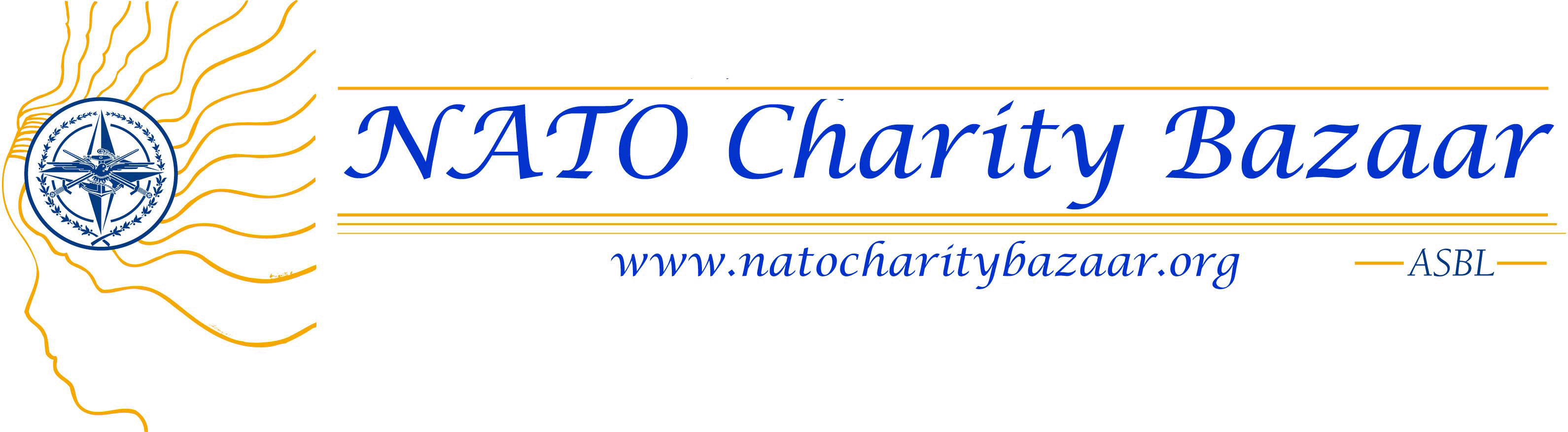 FUNDING APPLICATION 2016Content List
Guidelines 2016							2Checklist								4
Organization Information						5	
Project Information							7
Attachments								8
1.    GUIDELINES 2016NATO CHARITY BAZAAR The NATO Charity Bazaar ASBL (NCB) has been holding its yearly charity event since 1968.  Although we raise funds throughout the year, the annual NCB Bazaar is the social event of the year within NATO’s international community. Participants in the annual Bazaar are the member nations of NATO as well as the Partner-for-Peace (PfP) nations. In 2015, 41 nations were represented. CHARITY SELECTION PROCESSTwo types of funding application:General applications for funding: (Of the charities selected Belgian charities receive 35% of bazaar proceeds and International Charities receive 65% of charity proceeds.) The donation is made in the January after the bazaar. Emergency applications for funding: Only exceptional or urgent cases are considered. Funding will not exceed €2000 and a donation can be made at any time.Factors taken into account when selecting charities for donation:We only consider the funding of requests from organizations which:are ASBL (Association Sans But Lucratif) or VZW if located in Belgium,  are non-governmental and have official registration as a charity (non-profit making organization) for at least one year.are small, independent organizations (those which are NOT a branch of a large parent organization) with a maximum revenue of €312.500 per year and a maximum equity of €1.249.500exist (or are based) in a NATO country, a NATO PfP country or a country where NATO is currently engaged (i.e. Afghanistan)have NOT received funds from the NCB for at least two complete calendar years (for example, an organization that has benefited from funds raised at the 2015 Bazaar is not eligible to apply again before 2018).  Application forms must be complete.  All questions and requests for explanation MUST be addressed.  FAILURE TO DO SO WILL RESULT IN DISQUALIFICATION OF THE APPLICATION. Each application can only have one project.  An application with more than one project may be disqualified. Charities may submit multiple applications with one project per application, however only one project per charity can be pre-selected for the final vote.  To be considered a Belgian charity applicant, the organization must exist (or be based) in Belgium.We fund projects which:are small, specific projects which will be completed during the donation year 2017cover the widest spectrum of the community, and when completed have a long term impact and are of benefit to as many people as possible,primarily benefit organizations in NATO countries, NATO PfP countries, and countries where NATO is currently engaged (for example in Afghanistan). However, we do not exclude projects from other geographic locations. We do NOT donate funds for the following expenses: salaries for the daily staff nor daily running costs of the applying organization. Nor do we fund equipment for administrative purposes (i.e. computers, printers).publishing fees for advertisement purposes, as well as media related fees (web design, radio/TV advertising, radio/TV programs)transportation modes (bicycle, scooter, motorcycle, car, bus, train, boat, airplane), with the exception of disability aids (wheelchairs).transportation costs (including gasoline, tickets and the hiring or leasing of transportation)The maximum amount donated is €10.000 (euros), however we always strive to give the smallest amount required to make the project viable, so that we can fund as many projects as possible.The NATO Charity Bazaar members vote on the final list of charities to be funded and amounts to be donated. APPLICATION PROCESS Scan the completed version of this form as well as all of the required, signed documentation into one (1) “pdf” file (rename the file to include the name of your organization) and submit it by e-mail ONLY to charity@natocharitybazaar.org. The two photos should be sent separately in “jpeg” or “tif” format only. REMEMBER:  Rename the application file and photo files to include the name of your organization The subject line of the e-mail MUST include the name of the applying organization.Direct any questions by e-mail to charity@natocharitybazaar.org, Attn: the Charity Coordinator.Proposals are due by 1 MAY at 12h00 (noon) Central European Time (CET)  of each year. If funding is awarded, the funds will be transferred in December 2016 with a Donation Ceremony in January 2017. All eligible Belgian charities will receive a personal visit from a representative of the NCB.All correspondence must be in English or French Failure to provide ALL of the above information requested will result in the disqualification of the application. FEEDBACKOrganizations that receive funding will be requested to provide a short report on their project, which must include receipts for goods or equipment purchased and possibly some photographs by January 2018.2.    CHECKLISTHave you included ALL of the requested documentation?Failure to do so will result in the disqualification of your request for funding.3.     ORGANIZATION INFORMATION Complete this form by filling in the information electronically.  Answer each question completely.  All written material must be submitted electronically – preferably in one e-mail. 
Legal name of organization:
___________________________________________________________________________Mailing Address for Official Correspondence (city, street, state or region, country): __________
___________________________________________________________________________
Email Address: ______________________________________________________________
Web Address: ______________________________________________________________Official registration number of the organization as a non-governmental, non-profit making organization (ASBL (Assosiation Sans But Lucratif) or VZW if in Belgium) ____________________________________________________________________________
Date established as a non-governmental, non-profit making organization (ASBL (Assosiation Sans But Lucratif) or VZW if in Belgium)  _______________________________________________________________ Name and Title of Organization Contact Person (CP): ___________________________________________________________________________________________________________CP Email Address: ___________________________________________________________
CP Telephone #: ____________________________________________________________CP can speak:      English: 	☐				French:  ☐Name of NATO Contact Person:________________________________________________
Email Address of NATO Contact Person: _________________________________________
Telephone Number of NATO Contact Person: _____________________________________
Briefly state your organization’s mission, as well as a description of current programs, activities, and strengths/accomplishments (highlighting the past year), including what makes your organization unique.   (Provide text in English or French, no more than 200 words.  Application is considered incomplete if the information is not provided in at least one of these languages.  May be included as an attachment).BANKINGBank Address (city, street, state or region, country) ____________________________________________	_____________________________________________________________________________________Bank Account Name (as registered by the organization’s bank)  2015 Revenue: _____________ (must include documentation, see checklist for specifics)  2015 Equity: ____________________ (must include documentation, see checklist for specifics)4.    PROJECT INFORMATION Complete this form by filling in the information electronically.  Answer each question completely.  All written material must be submitted electronically – preferably in one e-mail.Summarize the proposed project (Provide this text in English or French, maximum 200 words. Application is considered incomplete if the information is not provided in at least one of these languages.  May be an attachment).The project must be completed within a 12-month time frame and must be completed no later than 31 December 2017.  
PROJECT BUDGETTotal Project Cost € (euros) _____________________Provide an itemized budget for the project as an attachment. This itemized budget must match the amount requested.
If the project has separate parts, please indicate the order of importance. 5.   ATTACHMENTSPlease provide the following information.  All written material must be submitted electronically – preferably in one e-mail. Required Attachments (All attachments MUST be in English and/or French)The application MUST include all of the following documentation: Certificate of authenticity in the form of an up-to-date, signed, dated and officially stamped registration form from the registry office showing the proof of non-governmental / non-profit organization status and existence for at least one year. Please include a translation in English or French.An official letter from the bank dated in the year of the application in English or French stating that the bank account is in the name of the requesting organization (include IBAN, BIC – also known as SWIFT - codes or ABA/Routing Transit Number (USA)). NO DONATION SHALL BE MADE TO A PERSONAL ACCOUNT.The most recent financial statements (not older than two years), annual balance sheet as well as profit and loss account signed, dated and stamped.Organization statutes translated into English or French.Detailed version of budget for the project with breakdown. The budget must match the amount requested. Two (2) digital photographs (in “jpg” or “tif” format) of your organization and its work, sent in one or two separate e-mails (remember to include the name of your organization in the subject line of all e-mails).  If your organization is deemed eligible for funding, these pictures will appear on our web site as well as in our annual brochure. By sending the photos with this application, you are giving your authorization to the NATO Charity Bazaar to use them in NATO Charity Bazaar publications, printed and electronically.  Non-compliance with any of the above will lead to automatic disqualification of the project.Page in the application formLegal name, address, e-mail and/or website address5Official date your organization was established5Official number of your non-profit, non-governmental, charity status5Proof of non-governmental / non-profit status and existence for minimum one year in the form of an up to date, signed, dated, officially stamped registration form, or certificate of authenticity from the registry office showing status (in Belgium ASBL or VZW certificate) including a translation in English or French6, 8Proof of the size of your organization in the form of the most recent (not older than two years) financial statements (annual balance sheet as well as profit and loss account) signed, dated and stamped8A copy of your organization’s statutes in English or French8A brief summary of your organization’s history and mission in English or French5Name, title, e-mail address and telephone number of your organization’s contact person5Name, e-mail address and telephone number of your NATO or PfP contact person5A summary of the proposed project in English or French7Geographic location of the project (city, street, state or region, country)7Time frame of the project (projected start and completion month / year)7The impact of this project and its target population7Total project cost in € (euros)7Complete breakdown / itemization of the project (including materials and costs) This itemized budget, in € (euros), must match the amount requested.7Order of priority for funding if there are separate parts to your project.7An official letter from the bank dated in the year of the application in English or French stating that the bank account is in the name of the requesting organization (include IBAN, BIC – also known as SWIFT - codes or ABA/Routing Transit Number (USA))8Specification of the preferred currency for deposit6Signature of your organization’s Treasurer and date thereof6Signature of your organization’s Executive Director and date thereof6Two (2) digital photographs of your organization and its work - in one or two separate e-mails8Name of BankBank Account Number:IBAN Number (International Bank Account Number):BIC Number (Bank Identifier Code - also known as Swift Address):Routing Number/ or ABA number (for U.S. banks):Preferred currency for deposit:Signature of Organization’s Executive Director:Date:Signature of Organization’s Treasurer:Date:What is the name of the project? ___________________________________
Is the name of the Project the same as the name of the Organization?  Yes/No
Project Time Frame: (DD/MM/YYYY)	______________ to   ____________________
Geographic Location of the Project (Provide city, street, state and country): 
__________________________________________________________________________
Estimated number of people affected by the project: _____________________________
Focus of Project:
